 Department of Public Health,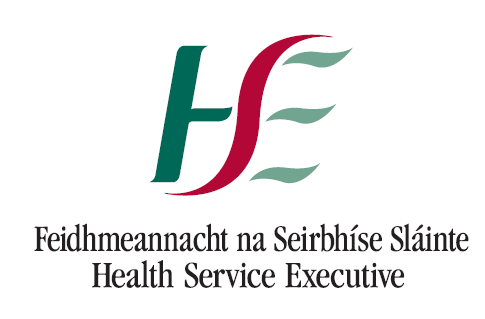 DatePrivate & ConfidentialDear XXX,Further to my phonecall today you have been identified as been in close contact with a wild bird/poultry, which has been confirmed as infected with Avian Influenza (H5N8). Avian Influenza may cause a range of human illnesses, the severity of which is determined by the particular subtype involved.  Symptoms may include fever, and acute respiratory symptoms. With some types of Avian Influenza conjunctivitis may also be a symptom. To date no human cases of Avian Influenza (H5N8) have occurred in the world. The risk, therefore, is very low. However, as a precautionary measure you have been prescribed Oseltamivir (Tamiflu) which protects against this infection when taken as post exposure prophylaxis. Enclosed is a supply of Tamiflu, one tablet 75mg taken once a day for 10 days. Please self-monitor for the next X days for any signs and symptoms suggestive of Influenza, and to report any symptoms to Public Health at the numbers above. (Thermometer and temperature chart enclosed). For further information on Avian Influenza, please see guidance at the HPSC website www.hpsc.ie.Yours sincerely, ____________________Dr. XXXXConsultant in Public Health Medicine. 